Halmazállapot változásokhttps://www.youtube.com/watch?v=SxI5OfdoeFIA kisfilm alapján töltsétek ki az alábbi táblázatot a füzetedben!Nézzétek meg az alábbi linkeken található kisfilmeket!https://www.youtube.com/watch?v=RnOpGHgn6bkhttps://www.youtube.com/watch?v=zf-dp_owezIRajzoljátok le a füzetbe az alábbi folyamat ábrát!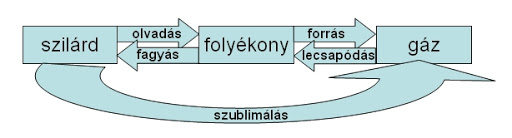 Ezen a héten az olvadás és a fagyás lesz a témánk!Ezeket a mondatokat jegyzeteljétek le a füzetbe!Olvadás: az a halmazállapot- változás, mely során szilárd anyagok folyékonnyá válnakOlvadáspont: az a hőmérséklet, amelyen a szilárd anyag megolvadOlvadáshő megmutatja, hogy mennyi energia szükséges 1 kg adott anyag megolvasztásához.Jele: LoMértékegysége: kJ/ kgHőmennyiség kiszámolása: Q= L0 x mFagyás: az a halmazállapot- változás, mely során folyékony anyagok szilárddá válnakFagyáspont: az a hőmérséklet, amelyen a folyékony anyag megfagy.Ugyanannak az anyagnak a fagyáspontja és olvadáspontja ugyanaz.Fagyáskor a testek térfogata csökken, sűrűségük nő. A víz ettől eltérően viselkedik. Amint 4 0C alá csökken a hőmérséklete, nő a térfogata. Feladat: Lefényképezni a kitöltött táblázatot!Tk: 134 o. Kérdések és feladatok 3, 4, 5 válaszait begépelni!Jó munkát!Niki néniSzilárdFolyékonyGázrészecskék mozgásaalaktérfogatösszenyomhatók-e?